危険性又は有害性の特定標準モデル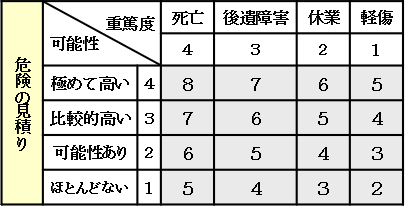 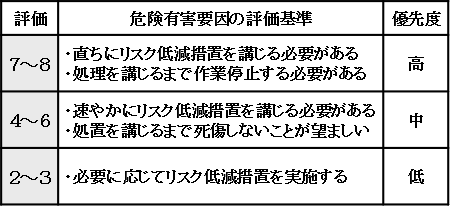 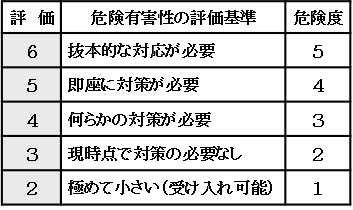 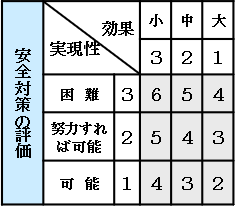 元請確認欄作 業 名有機溶剤使用作業（屋内塗装作業）使用設備・機械・コンプレッサー・エアレス・建設用リフト施工会社名使用工具・機器・ハンドローラー工　法　等安全設備・保護具・全体換気装置・局所排気装置・プッシュプル型換気装置・防毒マスク、送気マスク・保安帽、安全帯工　事　名使用資材・塗料（有機溶剤）作業期間令和　　年　　月　　日 ～ 令和　　年　　月　　日作業に必要な資格と配置予定者・有機溶剤作業主任者：・有機溶剤業務従事者労働衛生教育：・建設用リフト特別教育：担当職長名作業に必要な資格と配置予定者・有機溶剤作業主任者：・有機溶剤業務従事者労働衛生教育：・建設用リフト特別教育：作成年月日令和　　年　　月　　日作成施工会社・関係者周知記録（サイン）令和　　年　　月　　日改訂年月日令和　　年　　月　　日改訂施工会社・関係者周知記録（サイン）令和　　年　　月　　日作成責任者打合せ事項確認事項等・作業計画書　・作業手順書　・使用材料　・MSDS　・材料搬入時期　・材料保管場所・作業員の規則による健康診断受診状況確認　・作業中止基準予想される災害危険性又は有害性の特定危険の見積り危険の見積り危険の見積り危険の見積りリスク低減措置危険性又は有害性に接する人安全対策の評価安全対策の評価安全対策の評価安全対策の評価備　　　考予想される災害危険性又は有害性の特定可能性重篤度評　価優先度リスク低減措置危険性又は有害性に接する人実効性効　果評　価危険度備　　　考火災・爆発・有機溶剤が気化し、引火爆発（吹付けウレタン含む）する・作業内容・使用有機溶剤の確認と適切な工法の選択職長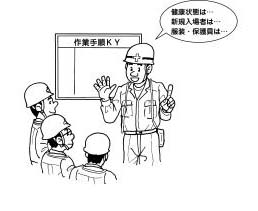 火災・爆発・有機溶剤が気化し、引火爆発（吹付けウレタン含む）する・作業間の連絡・調整を行ない、有機溶剤作業（ポリウレタンフォーム含む）施工中、施工後に火気使用をしない職長火災・爆発・有機溶剤が気化し、引火爆発（吹付けウレタン含む）する・ポリウレタンフォームが可燃物であることを作業員に周知徹底をする火災・爆発・有機溶剤が気化し、引火爆発（吹付けウレタン含む）する・局所排気装置を設置し強制換気を行ない、１ヶ月を超えないで点検する作業主任者火災・爆発・有機溶剤が気化し、引火爆発（吹付けウレタン含む）する・作業員に呼吸用保護具を着用させる職長有機溶剤中毒・有機溶剤中毒にかかる・有機溶剤作業主任者を選任する事業者有機溶剤中毒・有機溶剤中毒にかかる・有機溶剤作業員に対して安全衛生教育を実施する（危険有害要因等）事業者有機溶剤中毒・有機溶剤中毒にかかる・有機溶剤作業員に対してMSDSを用いて確認と周知をする（危険有害要因等）事業者有機溶剤中毒・有機溶剤中毒にかかる・有機溶剤作業主任者に、作業方法の決定、作業の指揮、保護具の使用状況の監視等の職務を確実に遂行させる作業主任者有機溶剤中毒・有機溶剤中毒にかかる・局所排気装置を設置し強制換気を行ない、１ヶ月を超えないで点検する作業主任者有機溶剤中毒・有機溶剤中毒にかかる・作業員に呼吸用保護具を着用させる職長有機溶剤中毒・有機溶剤中毒にかかる・有機溶剤等使用の注意事項を掲示職長有機溶剤中毒・有機溶剤中毒にかかる・有機溶剤が可燃物であることを作業員に周知徹底をする職長有機溶剤中毒・有機溶剤中毒にかかる・有機溶剤施工中に火気使用しない作業員予想される災害危険性又は有害性の特定危険の見積り危険の見積り危険の見積り危険の見積りリスク低減措置危険性又は有害性に接する人安全対策の評価安全対策の評価安全対策の評価安全対策の評価備　　　考予想される災害危険性又は有害性の特定可能性重篤度評　価優先度リスク低減措置危険性又は有害性に接する人実効性効　果評　価危険度備　　　考墜落・高所作業中に有機溶剤中毒にかかり、足を踏み外し墜落・昇降時、高所では安全帯を使用作業員墜落・高所作業中に有機溶剤中毒にかかり、足を踏み外し墜落・安全帯使用の表示職長墜落・高所作業中に有機溶剤中毒にかかり、足を踏み外し墜落・昇降設備の設置、足場基準の遵守職長墜落・高所作業中に有機溶剤中毒にかかり、足を踏み外し墜落・脚立足場・可搬式足場・枠組み足場上の作業・ローリングタワー作業等共通作業基準の尊守職長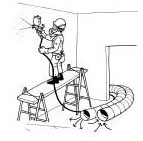 作業に必要な情報・実施事項１、安衛法・安衛則・規程・通達等・有機溶剤中毒予防規則・化学物質関係作業主任者講習規程・基発第337（昭和59年６月29日付）「有機溶剤業務従事者に対する労働衛生教育の推進について」２、排気装置の定期自主検査（１年以内ごとに１回）、点検補修３、「有機溶剤使用の注意事項」を見やすい箇所に掲示４、有機溶剤の区分に応じ見やすい位置に表示（第１種：赤色　第２種：黄色　第３種：青色）１、安衛法・安衛則・規程・通達等・有機溶剤中毒予防規則・化学物質関係作業主任者講習規程・基発第337（昭和59年６月29日付）「有機溶剤業務従事者に対する労働衛生教育の推進について」２、排気装置の定期自主検査（１年以内ごとに１回）、点検補修３、「有機溶剤使用の注意事項」を見やすい箇所に掲示４、有機溶剤の区分に応じ見やすい位置に表示（第１種：赤色　第２種：黄色　第３種：青色）１、安衛法・安衛則・規程・通達等・有機溶剤中毒予防規則・化学物質関係作業主任者講習規程・基発第337（昭和59年６月29日付）「有機溶剤業務従事者に対する労働衛生教育の推進について」２、排気装置の定期自主検査（１年以内ごとに１回）、点検補修３、「有機溶剤使用の注意事項」を見やすい箇所に掲示４、有機溶剤の区分に応じ見やすい位置に表示（第１種：赤色　第２種：黄色　第３種：青色）１、安衛法・安衛則・規程・通達等・有機溶剤中毒予防規則・化学物質関係作業主任者講習規程・基発第337（昭和59年６月29日付）「有機溶剤業務従事者に対する労働衛生教育の推進について」２、排気装置の定期自主検査（１年以内ごとに１回）、点検補修３、「有機溶剤使用の注意事項」を見やすい箇所に掲示４、有機溶剤の区分に応じ見やすい位置に表示（第１種：赤色　第２種：黄色　第３種：青色）１、安衛法・安衛則・規程・通達等・有機溶剤中毒予防規則・化学物質関係作業主任者講習規程・基発第337（昭和59年６月29日付）「有機溶剤業務従事者に対する労働衛生教育の推進について」２、排気装置の定期自主検査（１年以内ごとに１回）、点検補修３、「有機溶剤使用の注意事項」を見やすい箇所に掲示４、有機溶剤の区分に応じ見やすい位置に表示（第１種：赤色　第２種：黄色　第３種：青色）１、安衛法・安衛則・規程・通達等・有機溶剤中毒予防規則・化学物質関係作業主任者講習規程・基発第337（昭和59年６月29日付）「有機溶剤業務従事者に対する労働衛生教育の推進について」２、排気装置の定期自主検査（１年以内ごとに１回）、点検補修３、「有機溶剤使用の注意事項」を見やすい箇所に掲示４、有機溶剤の区分に応じ見やすい位置に表示（第１種：赤色　第２種：黄色　第３種：青色）１、安衛法・安衛則・規程・通達等・有機溶剤中毒予防規則・化学物質関係作業主任者講習規程・基発第337（昭和59年６月29日付）「有機溶剤業務従事者に対する労働衛生教育の推進について」２、排気装置の定期自主検査（１年以内ごとに１回）、点検補修３、「有機溶剤使用の注意事項」を見やすい箇所に掲示４、有機溶剤の区分に応じ見やすい位置に表示（第１種：赤色　第２種：黄色　第３種：青色）１、安衛法・安衛則・規程・通達等・有機溶剤中毒予防規則・化学物質関係作業主任者講習規程・基発第337（昭和59年６月29日付）「有機溶剤業務従事者に対する労働衛生教育の推進について」２、排気装置の定期自主検査（１年以内ごとに１回）、点検補修３、「有機溶剤使用の注意事項」を見やすい箇所に掲示４、有機溶剤の区分に応じ見やすい位置に表示（第１種：赤色　第２種：黄色　第３種：青色）１、安衛法・安衛則・規程・通達等・有機溶剤中毒予防規則・化学物質関係作業主任者講習規程・基発第337（昭和59年６月29日付）「有機溶剤業務従事者に対する労働衛生教育の推進について」２、排気装置の定期自主検査（１年以内ごとに１回）、点検補修３、「有機溶剤使用の注意事項」を見やすい箇所に掲示４、有機溶剤の区分に応じ見やすい位置に表示（第１種：赤色　第２種：黄色　第３種：青色）１、安衛法・安衛則・規程・通達等・有機溶剤中毒予防規則・化学物質関係作業主任者講習規程・基発第337（昭和59年６月29日付）「有機溶剤業務従事者に対する労働衛生教育の推進について」２、排気装置の定期自主検査（１年以内ごとに１回）、点検補修３、「有機溶剤使用の注意事項」を見やすい箇所に掲示４、有機溶剤の区分に応じ見やすい位置に表示（第１種：赤色　第２種：黄色　第３種：青色）１、安衛法・安衛則・規程・通達等・有機溶剤中毒予防規則・化学物質関係作業主任者講習規程・基発第337（昭和59年６月29日付）「有機溶剤業務従事者に対する労働衛生教育の推進について」２、排気装置の定期自主検査（１年以内ごとに１回）、点検補修３、「有機溶剤使用の注意事項」を見やすい箇所に掲示４、有機溶剤の区分に応じ見やすい位置に表示（第１種：赤色　第２種：黄色　第３種：青色）